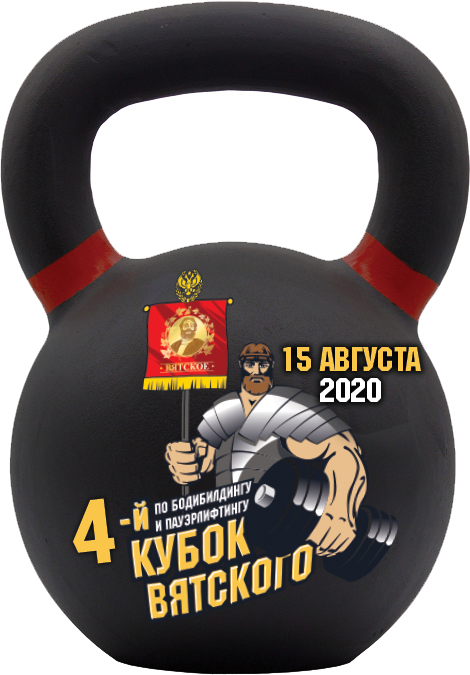 ПОЛОЖЕНИЕIV Всероссийского турнира«Кубок Вятского по бодибилдингу и фитнесу»Ярославская область, село Вятское15 августа 2020 года1. ЦЕЛИ и ЗАДАЧИ1.1. Повышение роли физической культуры и спорта во всестороннем и гармоничном развитии личности, укрепление здоровья, формирование здорового образа жизни среди подростков, молодежи и населения в целом.1.2. Популяризация здорового образа жизни через рекламу бодибилдинга и фитнеса, как наиболее эффективных средств оздоровления населения.1.3. Выявление сильнейших спортсменов.1.4. Привлечение населения к занятиям физической культурой и спортом на примере соревнующихся спортсменов.Соревнования по бодибилдингу и фитнесу проводятся по правилам IFBB, под эгидой ФББР. 2. СРОКИ и МЕСТО ПРОВЕДЕНИЯСоревнования и регистрация участников проходят по адресу: село Вятское, Некрасовский район Ярославской области, киноконцертный зал.Дата соревнований и регистрации – 15 августа 2020 года.Регистрация участников - с 7.00 до 10.00. Начало соревнований в 10.00.  3. ОРГАНИЗАЦИЯ И РУКОВОДСТВО СОРЕВНОВАНИЯМИ Общее руководство организацией соревнований осуществляют:- Федерация бодибилдинга Ярославской области.- Судейская коллегия.Главный судья соревнований – судья 1кат Борисов Алексей.Главный секретарь – Кокорева Алла.Судья-комментатор – судья МК Абрамова Нина. Организаторы Соревнований обеспечивают необходимые условия для проведения соревнований, работу судейской коллегии, награждение победителей и призеров.Место проведения отвечает требованиям соответствующих нормативных правовых актов, действующих на территории РФ по вопросам обеспечения общественного порядка и безопасности участников и зрителей,  также требованиям правил по бодибилдингу.Оказание скорой медицинской помощи осуществляется в соответствии с приказом Минздрава России от 01.03.2016 №134Н. Медицинское обслуживание соревнований осуществляет ГАУ «ЦСП 72».4. ТРЕБОВАНИЯ К УЧАСТНИКАМ СОРЕВНОВАНИЙ4.1. К участию в Соревнованиях допускаются спортсмены:В дисциплине Бодибилдинг: МУЖЧИНЫ в абсолютной категории.В дисциплине Пляжный бодибилдинг: МУЖЧИНЫ в абсолютной категории.В дисциплине Классик-физик: МУЖЧИНЫ в абсолютной категории.В дисциплинах: Бодифитнес,  Велнес, Фит-модель: ЖЕНЩИНЫ – все в абсолютной категории.В дисциплине Фитнес-бикини: МАСТЕРА – в абсолютной категории, ЖЕНЩИНЫ в категориях 163см, 169см и свыше 169см.Каждый участник соревнований на регистрации сдает заявочный взнос – 1500  руб. и заполненную по форме заявку.Количество категорий может быть пересмотрено судейской коллегией в зависимости от количества заявленных участников. Если менее 5 спортсменов в одной категории, категории будут объединены со следующей более тяжелой (либо легкой) весовой категорией/ более высокой (либо низкой) ростовой категорией, либо объединены в абсолютную категорию.Предварительные заявки на участие в соревнованиях принимаются до 10 августа по ссылке:https://forms.gle/xFLN28vKcNkDnCdS7На соревнованиях будет организовано профессиональное нанесение грима. Запись на грим будет проходить 15 августа 2020 с 8:00 на регистрации. Стоимость нанесения грима - 3000 руб. Записаться можно по ссылке https://vk.com/sangur09 или по телефону:89108216076.4.2 Для допуска к соревнованиям по бодибилдингу, участники должны иметь:- паспорт;- флеш - накопитель с качественной записью фонограммы (для дисциплины Бодибилдинг);- заявку на участие в соревнованиях от своей региональной федерации бодибилдинга, заверенную руководителем. Просьба к спортсменам помнить о правилах Федерации бодибилдинга России (ФББР) по поводу участия в соревнованиях альтернативных организаций.Соревнования, которые проходят под эгидой ФББР, включены в календарный план соревнований ФББР на 2020 год.Музыкальное сопровождение сдается секретарю соревнований при взвешивании.Призовой фонд и расходы, связанные с проведением Кубка Вятского несут организаторы.5. ПОРЯДОК ОПРЕДЕЛЕНИЯ ПОБЕДИТЕЛЕЙ И НАГРАЖДЕНИЕПобедители в соревнованиях определяются, согласно правилам IFBB, по наименьшей итоговой сумме мест. Участники, занявшие 1, 2, 3 места награждаются медалями, дипломами и денежными призами. Абсолютный Чемпион награждается Кубком Вятского.Призовой фонд:Общий призовой фонд  соревнований 500.000 рублей. Во всех категориях участники получат денежные призы  в размере:  - 1 место – 25000 руб.  - 2 место – 15000 руб.  - 3 место – 10000 руб.Организаторам соревнований предоставляется право вносить изменения в программу. Обо всех изменениях участники будут уведомлены при регистрации.Если до 10.08.2020г. в любой из категорий не набирается 6 участников, категория исключается из Соревнований, призовой фонд уменьшается на сумму призовых  в  данной  категории.6. ОФИЦИАЛЬНАЯ ГОСТИНИЦА И ПРОЕЗД: Бронь гостиницы в Вятском: тел. 8-800-302-70-05 (звонок по России бесплатный).Проезд:Автобус № 123КДП «Заволжье» — ВятскоеАвтобус № 130вКДП «Заволжье» — Красный
Профинтерн АС — ВятскоеНа машине: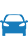 40 минут от Ярославля по дороге на Любим, у АЗС поворот на Вятское. Форма заявки.Кубок ВятскогоКарточка участника  ГЕНЕРАЛЬНЫЙ СПОНСОР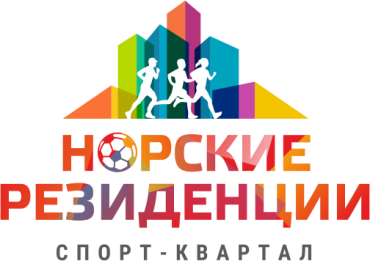 Президент Федерации бодибилдинга Ярославской области_________________А. БОРИСОВ15 июня 2020из Ярославля5:057:3510:5013:5516:50 (Пт.-Вс.)17:55из Ярославля6:5013:50№ФИО: Дата рождения: Категория: Вес соревновательный: Рост: Регион, город: Клуб: Тренер: Лучшие достижения: Моб.телефон: Паспорт (серия кем и когда выдан):Электронная почта: